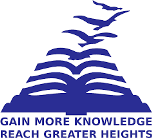 				Presidency University BengaluruSCHOOL OF COMMERECE		MAKE UP EXAMINATION – JAN 2023		          Instructions:Read the question properly and answer accordingly.                   Complete the exam within the time given.Part -A(Memory Recall Questions)	                                                                  (80Qx1M=80M)    PART – B [Thought Provoking Questions]ANSWERS  ALL THE QUESTIONS                                                                                     (5QX2M=10M)1.  WRITE  FIVE COLOURS 2. WRITE FIVE FRUITS NAME? 3. WRITE FIVE ANIMALS  NAME ?   4. WRITE   FIVE  NOUN   5. WRITE FIVE FIVE PREPOSITION PART – C [Problem Solving Questions]WRITE THE TRANSLATION OF THE   BELOW   SENTENCE                 5QX2M= 10M1.   NIMMA   DESHA YAAVUDHU? 2. NIMMA  GELEYANA MANE ELLI IDHE? 3.    NIMMA  MANEYA THINDI   CHENNAAGIDEYA ? 4.  NIMMA AKKA  YAAVA  VISHWAVIDYALADALLI ODHUTTHIDDIRE ?5.  NIMMA    DODDAMMANA  HESARU ENU?Roll No.S.L NoQuestionOptionOption OptionOption Choose Choose M CQ ABCD1AVALU HAADUTTIDDHAALE-----------------HE IS SINGING SHE IS SINGING THEY ARE SINGINGNONE OF THESE 2AVARU THINNUTIIDDHAARE -------------THEY ARE EATING HE IS EATING SHE IS EATING  YAARU THINNUTTHIDDHARE -?3 AVANU BANDHANU ----------------PRESENT TENSE PAST TENSE NONE OF THESE FUTURE TENSE 4AVALU HODHALU--------------------SHE WENTHE WENT WHO WENT THEY WENT 5AVARU HADUTTHIDDHAARE ---------------THEY ARE SINGING SHE IS SINGING  WHO IS SINGING  STUDENTS IS SINGING 6AVARU-------                                 HOWTHEYKAADUHE7RAAJYA-----ELLI   MANE   STATENATION8AVALU NANNA---MAGATANDEMAGALUAJJA9ADHU------PUSTAKAGIDAKANNADAMARANAADU10WHAT IS YOUR NAME?NINNA HESARU ENU?AVANA HESARU ENUADARA HESARU ENUHOW?11BHARATADA-----DEHALIBOY RAAJADAANIMAGUOORU12RAMANA-------HESARU SIITAPATHNIYAOOTA  AVANU SUMMANE13AVARA---SUDHAMAGALUAVALANAANUNIINU14MY FATHER,S NAME ---NANNA TANDEYA HESARUNANNA TAAYIYA HESARUNANNA TAMMANA HESARU NAMMA THATHA15DODDA- MEANING ----SHORTBIGSMALLOLAGE 16HOSA---NAANU  NIINU NEWOLD17HATTHIRA-MEANING --ANNA NEARMANEMARA 18GOOD---OLLEYAHOUSESATURDAYNIJA19NAGARA---CITY   BOOKTREENELA20MONDAY---SHANIVAARASOMAVAARABHANUVAARAMANGALAVAARA 21DOG---BEKKUNAAYIMEKENONE22SVANTA---OWNRENTBAADIGELEASE23PRONOUN ---ANNA TENGINAKAAYINAANUAPPA24SIMHA---LION MARAGIDA HULI25NIMAGE  KANNADA GOTTHAA? DO YOU KNOW ELNGLISH DO YOU KNOW KANNADA WHAT IS THISWHERE IS THIS 26SUNDAY---SHUKRAVAARASHANIVAARABHANUVAARAMANGALA VAARA27ENTU---EIGHTSIMHA SIMHINIAIDHU28VARSHA --DATEMONTHYEARWEAK29KURI-LION SHEEPOXMEKE30YAAKE---WHEREWHYWHENHOW?31CAT ----BEKKUGRAND MOTHER MAGALUNONE32NAALE--TODAYTOMORROWNINNEIVATHHU33KAPPU---BLACKREDGREENBILI34RIVER ---KURI  CLOTHNADHINIIRU35BANNA---COLOURAVANU AVARUBROWN36GADIYAARA----CLOCKBLOCKDUCKWHATCH37LIKE--ISHTANADHI SAAGARALAKE38VISHWA VIDYALAYA---UNIVERSITYTARAGATIMAGALUROOM 39THEY------AVARUNAAVUTWONONE40THINDI--BREAK FASTDINNERLUNCHNONE41LEG-------                                 NAANU  KAI KANNU KAALU42SHE IS A GIRL-----AVALU HUDUGIAPPAMOTHERAVANU HUDUGA 43LANGUAGE------TAMILBHASHEENGLISHKANNADA44HALADHI-------BLUEYELLOW BLACKRED45TEN ----------AIDUIPPATTHUOMBHATTHUHATTHU46HOW MANY VOWLES IN KANNADA 1012131447SMALL-----KETTAOLLEYABADCHIKKA48AVANA-------HIS HER THEIRTHOSE 49IVALIGE -------TO HIMTO THEMFOR HER FOR THESE PERSON 50HOW MANY CLASSIFIED CONSONANTS IN KANNADA 2325262051HOW MANY LETTERS IN KANNADA 4546384952IDHU ------WHEN THAT'S WHICH THIS 53AARU ------SIX SEVEN FIVE FOUR54AVARU -------PRONOUN NOUN ADVERB ADJECTIVE 55 KEMPU BANNA ------NOUN ADJECTIVE PRONOUN  RED COLOUR56LADIES FINGER ---------BENDE KAAYIBAALE HANNU ELE KOSUHUU KOSU57BILI BANNA ----------RED COLOUR BLUE  COLOUR WHITE COLOUR YELLOW COLOUR 58BAALE HAANU ---------APPLE CARROT BANANAGRAPES 59HESARU ---------MANE NAME SHOP ANGADI60WHAT ----------ENUYAAVAAGA ELLI NONE OF THESE 61  GREEN CHILLI HASIRU MENASINA KAAYIKEMPU MENASINA KAYIPEPPERGEERA62AMMA---------WHOSE ELDER BROTHER WHOSE ELDER SISTER   MOTHER WHOSE  FATHER 63HIS BOOK --------AVANA PUSTHAKAAVARA PUSTHAKAAVALA PUSTHAKANONE OF THESE 64NIMMA-------                       YOURELLIYAAVAILLI65PINK COLOUR--------- KAPPU BANNA BILI BANNA HALADHI BANNA GULABI BANNA 66ENTU--------AIDUHATTHUHATTUEIGHT67MONDAYSOMAVARASHUKRAVAARASHANIVAARAMUNDINA VAARA68LION  AANE HULI SIMHA KUDURE 69MY HOUSE  ----NANNA  SHAALENANNA COLLEGENANNA  MANE NANNA KOTADI70GOOD NIGHT -----SHUBHA SANJESHUBHA RAATHRISHUBHOODAYASHUBHA MADHYANA71OMBHATTHU ------HADINAIDHUMUURUOMBHATTHUHATTU72AKAASHA--------STAR MOON CLOUDSKY73ILLI  -------WHOWHICHWHEREHERE 74SUN-------NAKSHATRACHANDRA MODASOORYA75OX--------KUDURE ETTHUHASUBEKKU 76NODU------SEEHERE DOASK77NATION  -----DESHAHALLI JILLERAJYA78THAT  ------ADHUIDELLAIRUVUDUELLA79FLOWER  ------GIDAMARA HUUAAKASHA80IT   -------ADHUEDHUAVUGALUEVUGALUAnswer :Answer :Answer :Answer :Answer :Answer : Answer :Answer :Answer :Answer : 